Fahre zur Fahne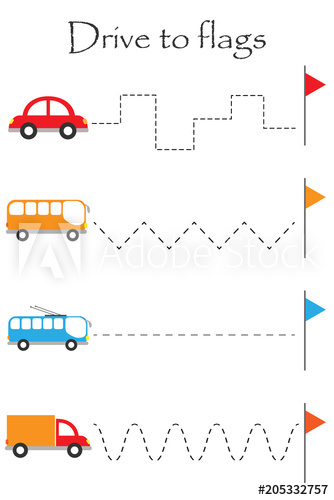 